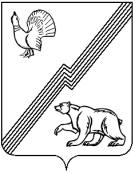 АДМИНИСТРАЦИЯ ГОРОДА ЮГОРСКАХанты-Мансийского автономного округа – Югры ПОСТАНОВЛЕНИЕот 20 июня 2017 года                                                                                                                    № 1471Об утверждении 
Плана подготовки и 
Программы празднования55- летнего юбилея города Югорска и Дня работниковнефтяной и газовой промышленности Во исполнение муниципальной программы города Югорска «Развитие культуры 
и туризма в городе Югорске на 2014 - 2020 годы», утвержденной постановлением администрации города Югорска от 31.10.2013 № 3246, в целях сохранения культурного наследия и культурных традиций города Югорска, создания условий для организации досуга населения:1. Утвердить План организационных мероприятий по подготовке к празднованию в 2017 году 55-летнего юбилея города Югорска и Дня работников нефтяной и газовой промышленности (приложение 1).2. Утвердить программу основных праздничных общегородских мероприятий в 2017 году, посвященных 55-летнему юбилею города Югорска и Дню работников нефтяной и газовой промышленности (приложение 2).3. Утвердить Программу праздничных мероприятия в День города Югорска, 02 сентября 2017 года (приложение 3). 4. Рекомендовать отделу министерства внутренних дел России по городу Югорску 
(И.А Полетаев) (по согласованию) спланировать и реализовать комплекс профилактических мер по обеспечению общественной безопасности и антитеррористической защищенности мест проведения праздничных мероприятий, в том числе обеспечить удаленность автотранспорта 
от объектов проведения мероприятий на достаточном для обеспечения антитеррористической защиты расстоянии согласно программе основных праздничных общегородских мероприятий.5. Управлению информационной политики администрации города Югорска 
(Г.Р. Аристова) опубликовать в официальном печатном издании «Югорский вестник» и разместить на официальном сайте органов местного самоуправления города Югорска программу основных праздничных общегородских мероприятий в 2017 году, посвященных 55-летнему юбилею города Югорска и Дню работников нефтяной и газовой промышленности. 6. Контроль за выполнением постановления возложить на заместителя главы 
города Югорска Т.И. Долгодворову.Исполняющий обязанности главы города Югорска                                                                                                    С.Д. ГолинПриложение 1к постановлениюадминистрации города Югорскаот 20 июня 2017 года № 1471План организационных мероприятий по подготовке к празднованию в 2017 году 55-летнего юбилея города Югорскаи Дня работников нефтяной и газовой промышленностиПриложение 2к постановлениюадминистрации города Югорскаот 20 июня 2017 года № 1471Программа основных праздничных общегородских мероприятий в 2017 году,посвященных 55-летнему юбилею города Югорска и Дню работников нефтяной и газовой промышленности Приложение 3к постановлениюадминистрации города Югорскаот 20 июня 2017 года № 1471Программа праздничных мероприятий в День города Югорска, 02 сентября 2017 года№МероприятияСрокиОтветственные исполнители, контроль1.Реализация комплекса профилактических мер по обеспечению общественной безопасности и антитеррористической защищенности мест проведения мероприятий, в том числе обеспечение удаленности автотранспорта от объектов проведения мероприятий на достаточном для обеспечения антитеррористической защиты расстоянииВ соответствии с Программой основных праздничных общегородских мероприятий в 2017 году, посвященных 55-летнему юбилею города Югорска и Дню работников нефтяной и газовой промышленности (далее по тексту – Программа)Отдел Министерства внутренних дел России по г. ЮгорскуУправление по вопросам общественной безопасности администрации города ЮгорскаИсполнители мероприятий2.Обеспечение готовности территорий учреждений, сценических площадок для проведения мероприятийВ соответствии с ПрограммойИсполнители мероприятий3.Обеспечение мер комплексной безопасности во время подготовки и проведения мероприятийВ соответствии с ПрограммойИсполнители мероприятий4.Обеспечение соблюдения санитарно-гигиенических норм во время проведения мероприятий В соответствии с ПрограммойИсполнители мероприятий5.Предоставление схем перекрытия улиц в местах проведения массовых мероприятий ПрограммыДо 01.08.2017Управление культуры администрации города Югорска 
Управление образования администрации города ЮгорскаУправление социальной политики администрации города Югорска Управление экономической политики администрации города ЮгорскаКСК «НОРД» ООО «Газпром трансгаз Югорск» (по согласованию)6.Подготовка проекта постановления о перекрытии улиц в местах проведения массовых мероприятий ПрограммыДо 14.08.2017Управление культуры администрации города ЮгорскаОтдел по гражданской обороне и чрезвычайным ситуациям, транспорту и связи администрации города ЮгорскаУправление по вопросам общественной безопасности администрации города Югорска7.Информирование жителей города Югорска о перекрытии улиц в местах проведения массовых мероприятий ПрограммыНе позднее 10 дней до даты проведения мероприятия ПрограммыУправление культуры администрации города ЮгорскаИсполнители мероприятий8.Определение схемы транспортного обеспечения праздничных мероприятий (согласно заявкам), оформление пропусков для автотранспорта, задействованного в проведении праздничных мероприятийДо 25.08.2017Отдел по гражданской обороне и чрезвычайным ситуациям, транспорту и связи администрации города ЮгорскаОМВД России по городу Югорску9.Подготовка постановления о проведении фейерверкаДо 21.08.2017МАУ «Городское лесничество»Департамент муниципальной собственности и градостроительства администрации города Югорска10.Решение организационных и технических вопросов по проведению праздничного фейерверка До 02.09.2017МАУ «Городское лесничество»Департамент муниципальной собственности и градостроительства администрации города Югорска11.Благоустройство улиц, общественных мест в городе До 31.08.2017ОАО «Служба заказчика»Департамент жилищно-коммунального  и строительного комплекса администрации города Югорска12.Подключение праздничной иллюминацииДо 21.08.2017ОАО «ЮТЭК-Югорск»Департамент жилищно-коммунального и строительного комплекса администрации города Югорска13.Праздничное оформление городского парка по улице ЛенинаДо 21.08.2017МАУ «Городское лесничество»Департамент жилищно-коммунального и строительного комплекса администрации города Югорска14.Праздничное оформление предприятий, организаций и учреждений города всех форм собственности к юбилею города Югорска и Дню работников нефтяной и газовой промышленностиДо 21.08.2017ОАО «Служба заказчика»руководители предприятий и учреждений города Югорска всех форм собственности,индивидуальные предпринимателиДепартамент жилищно-коммунального и строительного комплекса администрации города ЮгорскаОтдел развития потребительского рынка и предпринимательства администрации города ЮгорскаУправление культуры администрации города ЮгорскаУправление образования администрации города ЮгорскаУправление социальной политики администрации города Югорска15.Организация торгового обслуживания населения (организация выездной торговли)Решение организационных вопросов по проведению «Югорской ярмарки»До 02.09.2017Управление экономической политики администрации города Югорска16.Размещение информации о подготовке к празднованию Дня города и Дня работников нефтяной и газовой промышленности в городских средствах массовой информации Июнь – сентябрь 2017МУП г. Югорска «Югорский информационно-издательский центр» МАУ «Центр культуры «Югра – презент»ТРК "Норд" ООО «Газпром трансгаз Югорск» (по согласованию)Управление информационной политики администрации города ЮгорскаУправление культуры администрации города Югорска17.Предоставление анонсов мероприятий, включённых в Программу, в электронном виде для размещения на виртуальном баннере «Югорску 55» (портал органов местного самоуправления города Югорска www.ugorsk.ru)Июнь – сентябрь 2017Исполнители мероприятийКСК «Норд» ООО «Газпром трансгаз Югорск» (по согласованию)Управление культуры администрации города ЮгорскаУправление образованияадминистрации города ЮгорскаУправление социальной политики администрации города ЮгорскаУправление экономической политики администрации города Югорска18.Поддержка в актуальном состоянии виртуального баннера «Югорску 55» на портале органов местного самоуправления города Югорска www.ugorsk.ru Июнь – сентябрь 2017МАУ «Центр культуры Югра-презент»Управление культуры администрации города ЮгорскаУправление информационной политики администрации города Югорска19.Изготовление афиш, посвященных празднованию Дня города Югорска и Дня работников нефтяной и газовой промышленностиДо 10.08.2017МАУ «Центр культуры Югра-презент»Управление культуры администрации города Югорска20.Распространение афиш с Программой основных мероприятий До 15.08.2017МАУ «Центр культуры Югра-презент»Управление культуры администрации города Югорска21.Проведение заседаний рабочих групп по подготовке к празднованию 55-летнего юбилея города Югорска и Дня работников нефтяной и газовой промышленностиДо 01.09.2017Исполнители мероприятий22.Проведение заседания рабочей группы с руководителями карнавальных колонн До 25.08.2017МАУ «Центр культуры «Югра-презент»Управление культуры администрации города Югорска23.Изготовление фильма о городе для Торжественного собрания, посвященного празднованию Дня города ЮгорскаДо 21.08.2017МУП г. Югорска «Югорский информационно-издательский центр»Управлениеинформационной политики администрации города Югорска24.Составление списка приглашенных на Торжественные  собрание, посвященное 55-летнему юбилею города ЮгорскаДо 01.08.2017Управление информационной политики администрации города Югорска25.Изготовление пригласительных билетов на Торжественное  собрание в честь 55-летнего юбилея города ЮгорскаДо 15.08.2017МУП г. Югорска «Югорский информационно-издательский центр»МАУ «Центр культуры «Югра-презент» Управление информационной политики администрации города ЮгорскаУправление культуры администрации города Югорска26.Организация рассылки пригласительных билетов на Торжественное  собрание в честь 55-летнего юбилея горда ЮгорскаДо 29.08.2017Руководители структурных подразделений администрации города – распределение по подведомственным учреждениям,МАУ «Центр культуры «Югра – презент»27.Определение списка награждаемых на Торжественном  собрании, посвященном 55-летнему юбилею города Югорска, приглашение и регистрация награждаемых на торжественном собранииДо 02.09.2017Помощник руководителя № п/пМероприятиеВремя проведения, датаМесто проведенияКонтрольисполнители1Фотовыставка «Связь времен. Связь поколений» (посвящается 55-летнему юбилею города Югорска и 25-летнему юбилею переименования поселка Комсомольский в город Югорск)Январь - декабрьМАУ «Центр культуры «Югра – презент»Нестерова Н.Н.Самарина Н.Т.2Проект «С книгой по жизни», к  55-летнему юбилею города Югорска и Центральной городской библиотеки им. А.И. ХаризовойЯнварь - декабрьМБУ «Централизованная библиотечная системаг. Югорска»Нестерова Н.Н.Мотовилова Н.А.3Акция «Портрет любимого музея»Январь - майМБУ «Музей истории и этнографии»Нестерова Н.Н.Малозёмова О.В..4Городской открытый конкурс изобразительного искусства «С днем рождения, Югорск!».Январь - августМБУ ДО «Детская школа искусств»Нестерова Н.Н.Драгунова Г.И.5Городской конкурс-выставка «Город  красок и цветов» Январь - августМБУ ДО «Детская школа искусств»Нестерова Н.Н.Драгунова Г.И.6Акция «Праздничный флаг Югорска»Январь - августМБУ ДО «Детская школа искусств»Нестерова Н.Н.Драгунова Г.И.7Подготовка и выпуск книги о ветеранах труда Российской Федерации города Югорска «Твои люди, Югорск!»Январь - сентябрьМУП г.Югорска «Югорский информационно – издательский центр»Романовская С.Н.8Городской конкурс детского творчества «Я люблю тебя, Югорск!»Январь - сентябрьМУП г.Югорска «Югорский информационно – издательский центр»Романовская С.Н.9Встречи и беседы со старожилами, журналистами, писателями, первыми руководителями учреждений города ЮгорскаАпрель – май; сентябрь - октябрьУправление образования администрации города ЮгорскаБобровская Н.И., руководители общеобразовательных учреждений10Интерактивная игра «Здания моего города»29 августаМАДОУ «Детский сад «Снегурочка»Висторопских Н.А.11Городская квест-игра «Югорские профессии» среди воспитанников образовательных учреждений31 августаМАДОУ «Детский сад «Снегурочка»Висторопских Н.А.12Открытое первенство по радиоуправлению моделями автомобилей03 сентябряМБОУ «Лицей им. Г.Ф. Атякшева»Бобровская Н.И., Павлюк Е.Ю.13Фестиваль – конкурс «Песня года» (на лучшую песню о Югорске)Январь - сентябрьМАУ «Центр культуры «Югра – презент»Нестерова Н.Н.Самарина Н.Т.14Передвижная выставка ко Дню работника лесаМай - сентябрьМБУ «Музей истории и этнографии»Нестерова Н.Н.Малозёмова О.В..15Передвижная выставка «Виват, Карнавал!»Май - сентябрьМБУ «Музей истории и этнографии»Нестерова Н.Н.Малозёмова О.В..16Летний читательский марафон «Книжная эстафета – солнечное  лето»Май - сентябрьМБУ «Централизованная библиотечная системаг. Югорска»Нестерова Н.Н.Мотовилова Н.А.17Конкурс «Югорская звёздочка»1 маяМАУ «Центр культуры «Югра – презент»Нестерова Н.Н.Самарина Н.Т.18Выставка «Грибное царство»Июнь - августМБУ «Музей истории и этнографии»Нестерова Н.Н.Малозёмова О.В..19Творческие программы «Музыка города»Август - сентябрьМАУ «Центр культуры «Югра – презент», центральные улицы городаНестерова Н.Н.Самарина Н.Т.20Презентация литературной карты г. Югорска «Югорск читающий»Август - сентябрьМБУ «Централизованная библиотечная системаг. Югорска»Нестерова Н.Н.Мотовилова Н.А.21Выставка, посвященная 55-летнему юбилею города ЮгорскаАвгуст - октябрьМБУ «Музей истории и этнографии»Нестерова Н.Н.Малозёмова О.В..22Выставка, посвященная военной авиацииАвгуст - ноябрьМБУ «Музей истории и этнографии»Нестерова Н.Н.Малозёмова О.В..23Городской фестиваль художественного чтения «Живое слово»Август - ноябрьМБУ «Централизованная библиотечная системаг. Югорска»Нестерова Н.Н.Мотовилова Н.А.24Презентация книги «Все это было будто бы вчера…» к 55-летнему юбилею г. ЮгорскаАвгустМБУ «Централизованная библиотечная системаг. Югорска»Нестерова Н.Н.Мотовилова Н.А.25Праздник, посвященный Дню коренных народов мира09 августаМБУ «Музей истории и этнографии»Нестерова Н.Н.Малозёмова О.В..26Праздник Государственного флага Российской Федерации22 августаМАУ «Центр культуры «Югра – презент», Фонтанная площадьНестерова Н.Н.Самарина Н.Т.27 Торжественное собрание, посвященное Дню муниципального служащегоАвгустМАУ «Центр культуры «Югра – презент»Бодак Е.А.Нестерова Н.Н.Самарина Н.Т.28Народное гуляние «Мы родом из детства»26 августаплощадь перед Домомкультуры «МиГ» Югорск-2Нестерова Н.Н.Самарина Н.Т.29Праздничная программа «День Российского кино»27 - 28 августаМАУ «Центр культуры «Югра – презент» Нестерова Н.Н.Самарина Н.Т.30Концертная программа «С днем рождения, Югорск!»СентябрьГородской парк по улице ЛенинаНестерова Н.Н. Драгунова Г.И.31Концертная программа ансамбля русской песни «Млада» (г. Ханты-Мансийск)СентябрьМАУ «Центр культуры «Югра – презент» Нестерова Н.Н.Самарина Н.Т.32Акция, посвященная Международному Дню музыки «Музыка рядом»СентябрьУчреждения и предприятия городаНестерова Н.Н. Драгунова Г.И.33 Югорский Детский Карнавал «И наша пятёрка в Югорский дневник!». Церемония поднятия Праздничного флага Югорска01 сентябряЦентральные улицы городаНестерова Н.Н.Бобровская Н.И.Самарина Н.Т.34Югорская ярмарка01,02 сентябряЦентральные улицы городаГрудцына И.В.Лаптева О.П.35Кубок города по футболу среди мужских команд предприятий и учрежденийс 04 сентябряСтадион УСБ КСК «НОРД»Бурматов В.М.Михолап А.В. (по согласованию)36Турнир по волейболу среди мужских и женских команд04 – 08 сентябряМалый игровой зал Спортивно – оздоровительного комплекса КСК «Норд» ООО «Газпром трансгаз ЮгорскБурматов В.М.Михолап А.В. (по согласованию)37Турнир по волейболу среди девушек 2004 – 2006 годов рождения и младше04 – 08 сентябряМалый игровой зал Спортивно – оздоровительного комплекса КСК «Норд» ООО «Газпром трансгаз ЮгорскБурматов В.М.Михолап А.В.(по согласованию)38Блиц-турнир по шахматам среди взрослых06 сентябряШахматный клуб КСК «НОРД» ООО «Газпром трансгаз Югорск»Бурматов В.М.Михолап  А.В. (по согласованию)39Турнир по баскетболу среди мужчин и юношей 2004 года рождения и младше08 – 10 сентябряИгровой зал  КСК «Норд» ООО «Газпром трансгаз ЮгорскБурматов В.М.Михолап  А.В. (по согласованию)40Кубок главы города Югорска по бильярду «Свободная пирамида»08 – 09 сентября Бильярдный центр  КСК «НОРД»Бурматов В.М.Михолап  А.В. (по согласованию)41Праздник брусники, посвященный празднованию Дня лесника09 сентябряГородской парк по ул. ЛенинаНестерова Н.Н.Самарина Н.Т42Турнир по теннису. Соревнования среди мужчин09 – 10 сентябряТеннисный корт КСК «Норд» ООО «Газпром трансгаз Югорск»Бурматов В.М.Михолап  А.В. (по согласованию)43Турнир по теннису. Соревнования среди детей12 – 22 сентябряТеннисный корт КСК «Норд» ООО «Газпром трансгаз Югорск»Бурматов В.М.Михолап  А.В. (по согласованию)44Лично-командный турнир по пулевой стрельбе среди команд предприятий и учреждений15 сентябряСтрелковый тир Спортивно-оздоровительного комплекса КСК «НОРД»Бурматов В.М.Михолап А.В. (по согласованию)45Праздничная встреча «Золотая осень» для ветеранов – работников Комсомольского леспромхоза, посвященная Дню работников лесной промышленности16 сентябряМАУ «Центр культуры «Югра – презент»Нестерова Н.Н.Самарина Н.Т46Турнир по теннису. Соревнования среди женщин16 – 17 сентябряТеннисный корт КСК «Норд» ООО «Газпром трансгаз Югорск»Бурматов В.М.Михолап А.В. (по согласованию)47Турнир по настольному теннису16 – 17  сентябряТеннисный корт КСК «Норд» ООО «Газпром трансгаз Югорск»Бурматов В.М.Михолап А.В. (по согласованию)48Церемония награждения по итогам конкурсов, посвященных Дню города Югорска и Дню работников нефтяной и газовой промышленности18 сентябряМАУ «Центр культуры «Югра – презент»Нестерова Н.Н.Самарина Н.Т49Блиц-турнир по шахматам среди детей24 сентябряШахматный клуб КСК «НОРД» ООО «Газпром трансгаз Югорск»Бурматов В.М.Михолап А.В. (по согласованию)50Турнир по хоккею с шайбой среди мужских команд26 – 30 сентябряЛедовый дворец КСК «НОРД» ООО «Газпром трансгаз Югрск»Бурматов В.М.Михолап А.В. (по согласованию)№ п/пНаименование мероприятияМесто проведенияКонтроль, ответственные1Работа аттракционовГородской парк по ул. ЛенинаЧернов  С.Н.2Выездная праздничная торговля, Югорская ярмаркаЦентральные улицы городаГрудцына И.В.3Фестиваль колокольного звона «Югорская звонница»Центральные улицы городаЮгорская Епархия Русской православной церкви (Московский патриархат) (по согласованию)Нестерова Н.Н.4Выставка «Югорский вернисаж»Центральные улицы городаДрагунова Г.И.5Торжественное собрание, посвященное Юбилею города ЮгорскаМАУ «Центр культуры «Югра – презент»Нестерова  Н.Н.Самарина  Н.Т.6Показательные выступления участников конно - спортивного клуба «Аллюр»Городской парк по ул. ЛенинаАнтонова  Н.А.Чернов С.Н.7Театрализованная детская игровая программаГородской парк по ул. ЛенинаНестерова  Н.Н.Самарина  Н.Т.8Югорский карнавал «Югорску 55 лет! Лучше города на свете нет!»Центральные улицы городаНестерова  Н.Н.Самарина  Н.Т.9Уличное представление «С днем газовика, Югорск!» концертная  программаФонтанная площадьМихолап  А.В. (по согласованию)10Поэтический концерт «О Югорске с любовью»Городской парк по ул. ЛенинаНестерова Н.Н.Мотовилова Н.А.11Выставка «Виват, Карнавал!»Примузейная площадьНестерова Н.Н.Малозёмова О.В..12Ярмарка ремёсел «Город Мастеров»Примузейная площадьНестерова  Н.Н.Малозёмова  О.В.13Вечерняя программа в паркеГородской парк по ул. ЛенинаНестерова  Н.Н.Самарина  Н.Т.14Праздничный фейерверкЦентральные улицы города Чернов С.Н.